Phụ lục IVMẪU TRANG PHỤC THỪA PHÁT LẠI(Ban hành kèm theo Thông tư số 05/2020/TT-BTP ngày 28/8/2020)MŨ MỀM, BIỂN TÊN, BIỂU TƯỢNG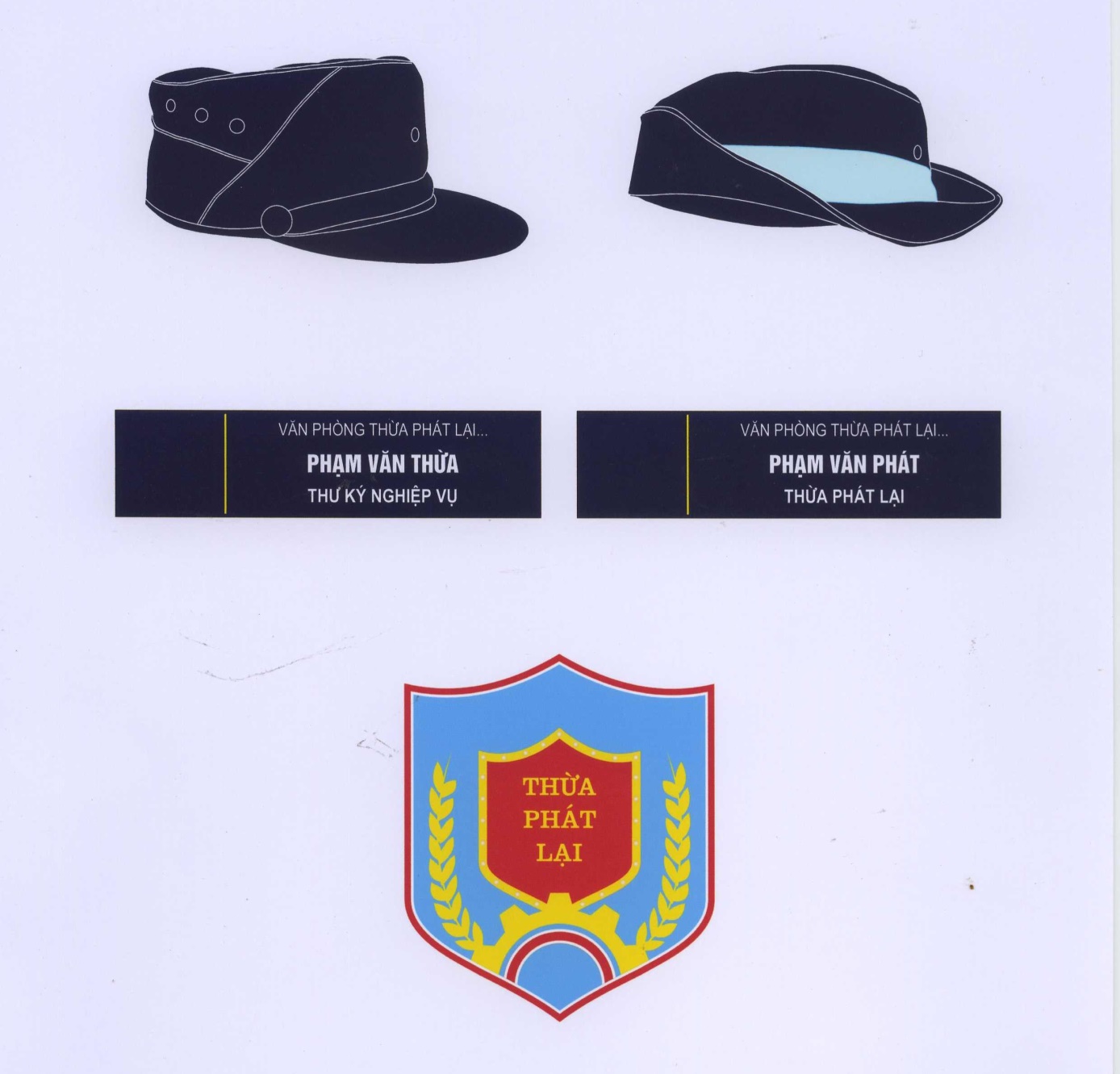 QUẦN ÁO THU ĐÔNG - NAM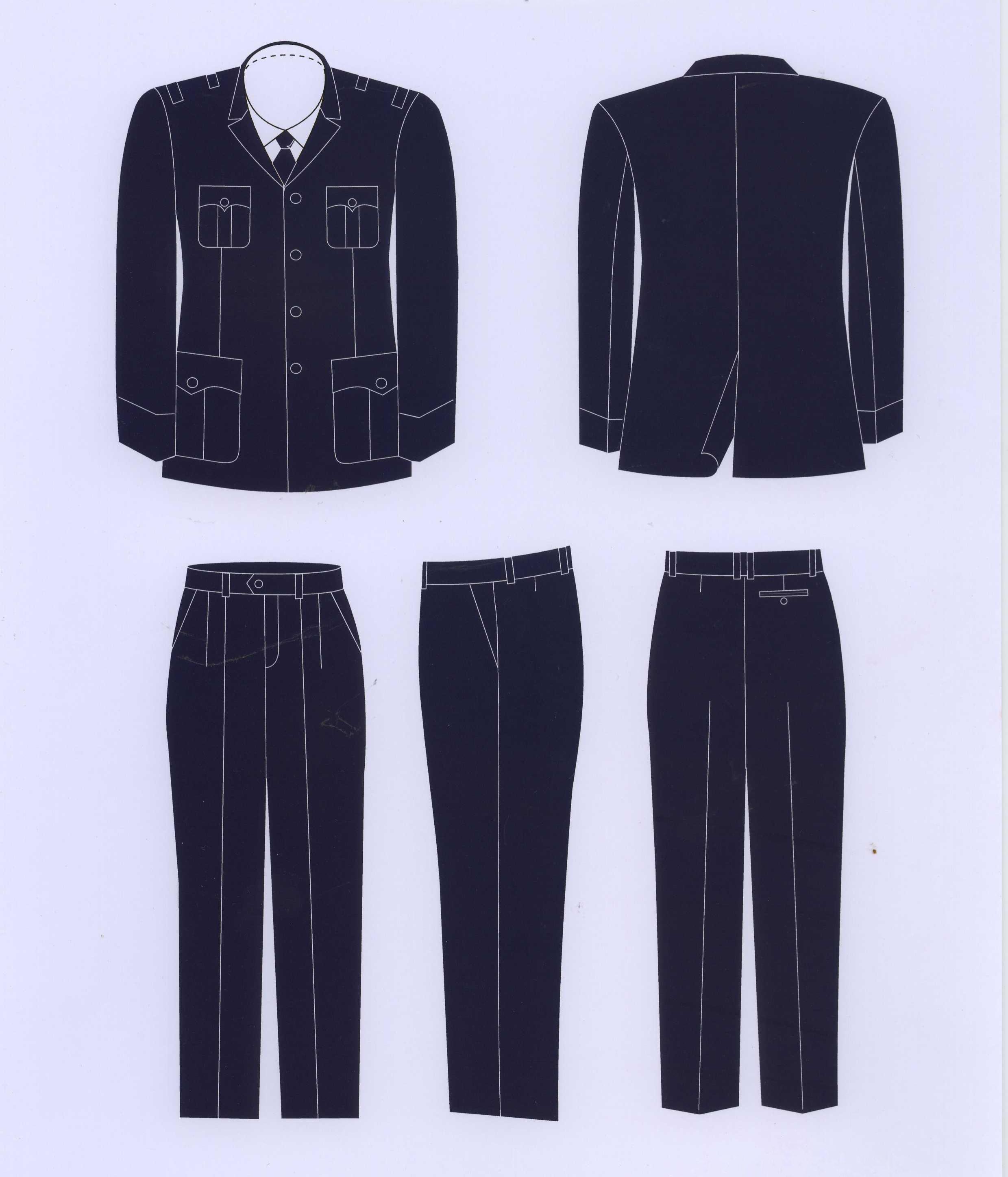 QUẦN ÁO XUÂN HÈ DÀI TAY - NAM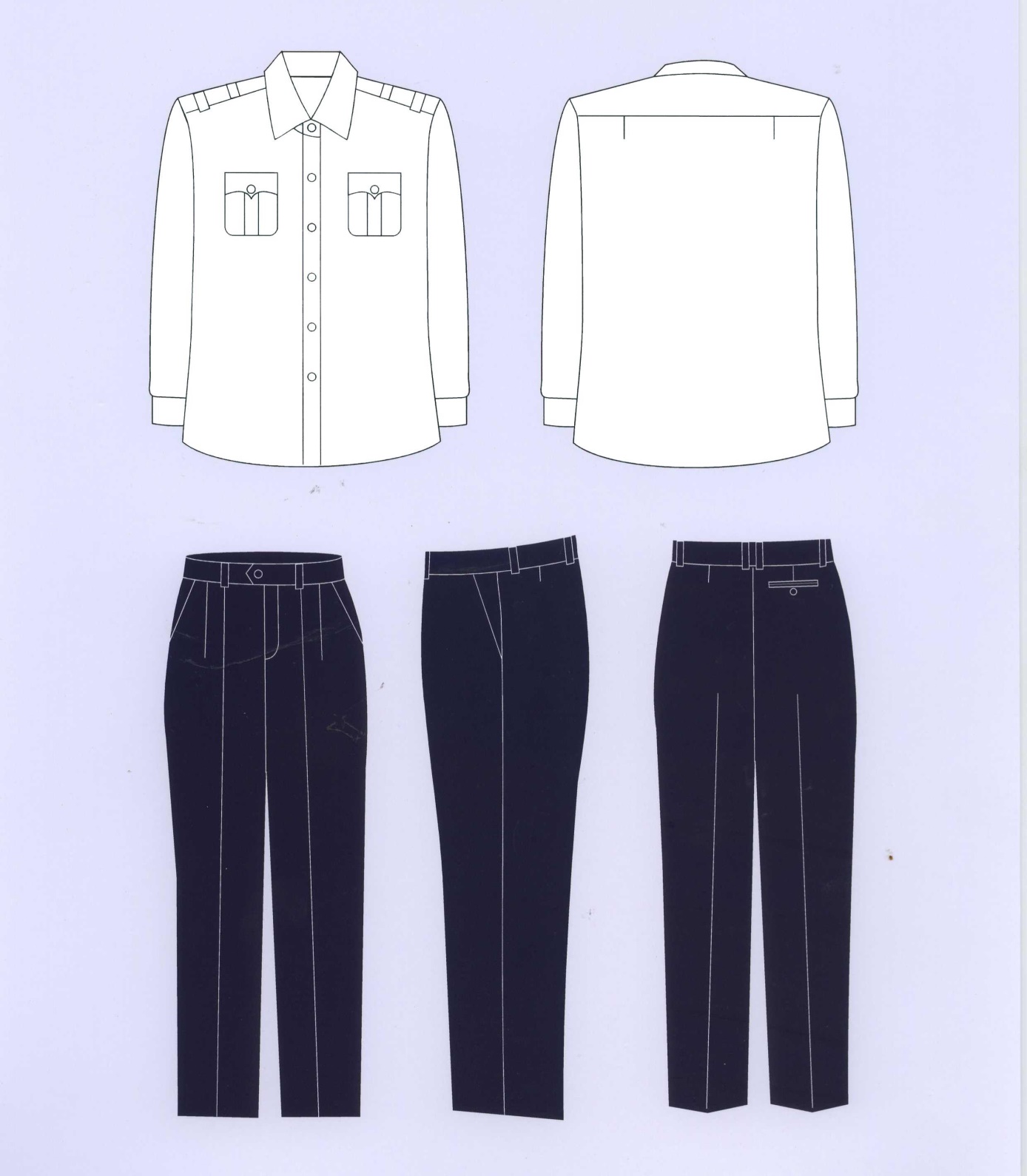 QUẦN ÁO XUÂN HÈ NGẮN TAY - NAM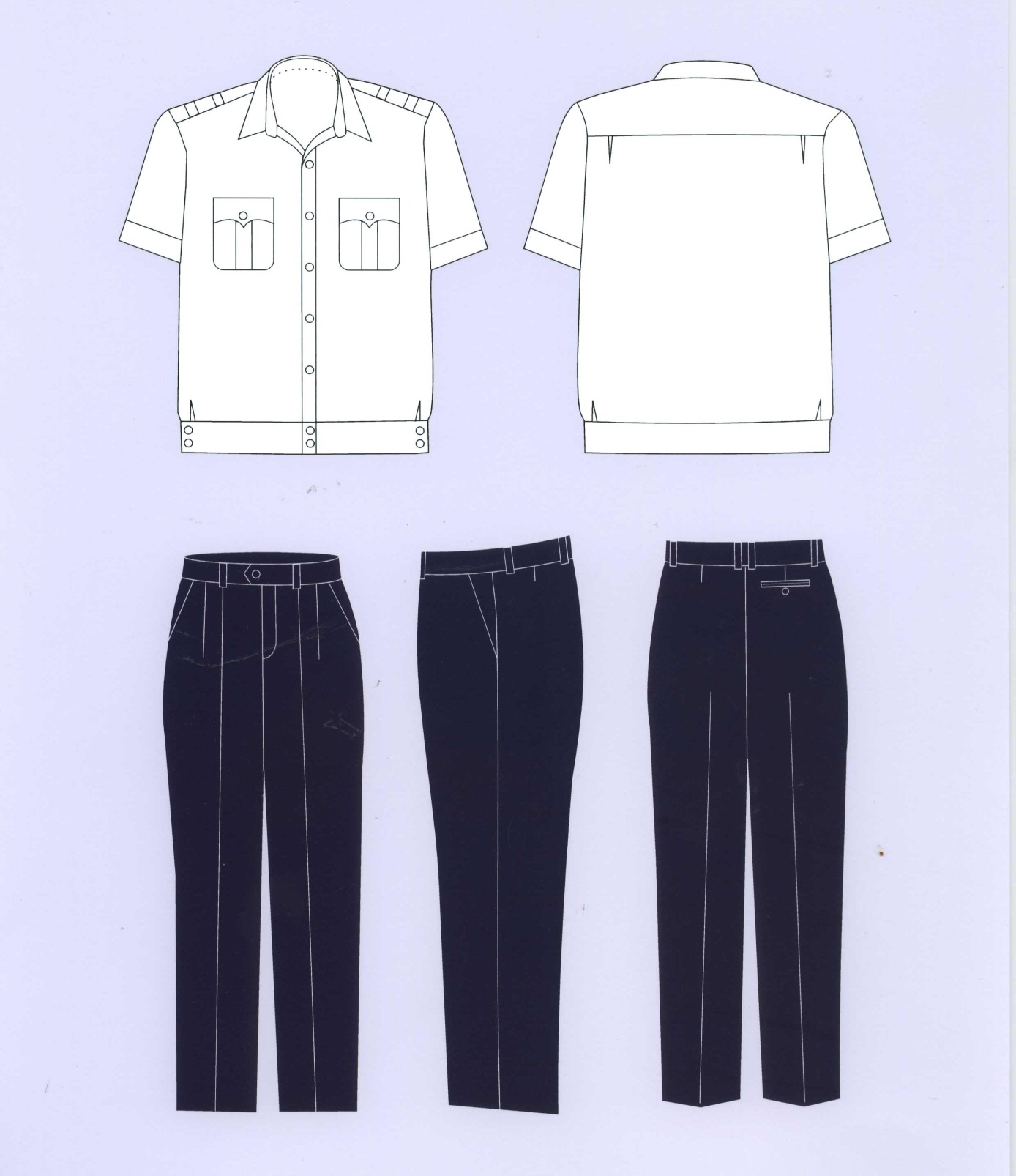 QUẦN ÁO THU ĐÔNG - NỮ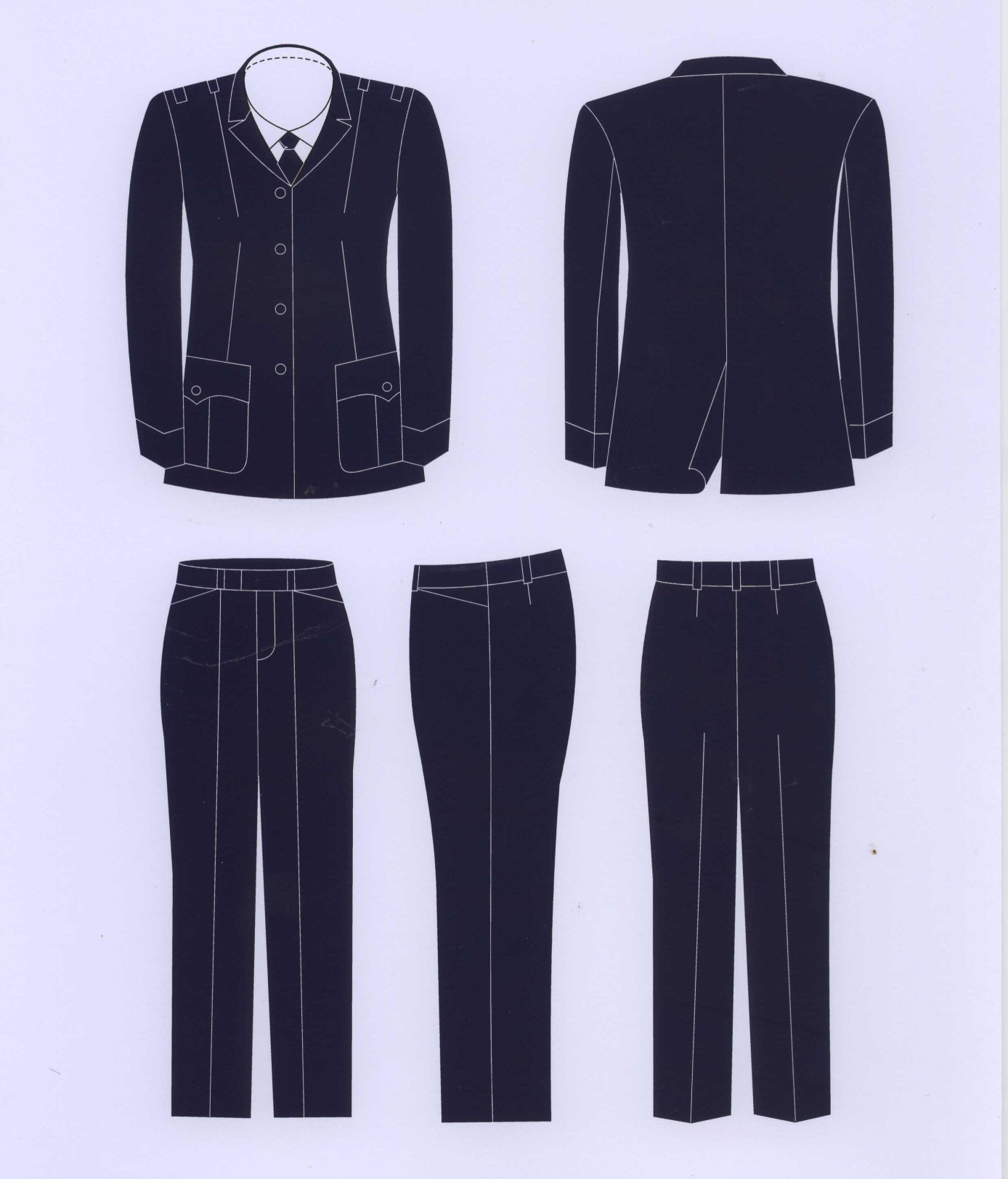 QUẦN ÁO XUÂN HÈ DÀI TAY - NỮ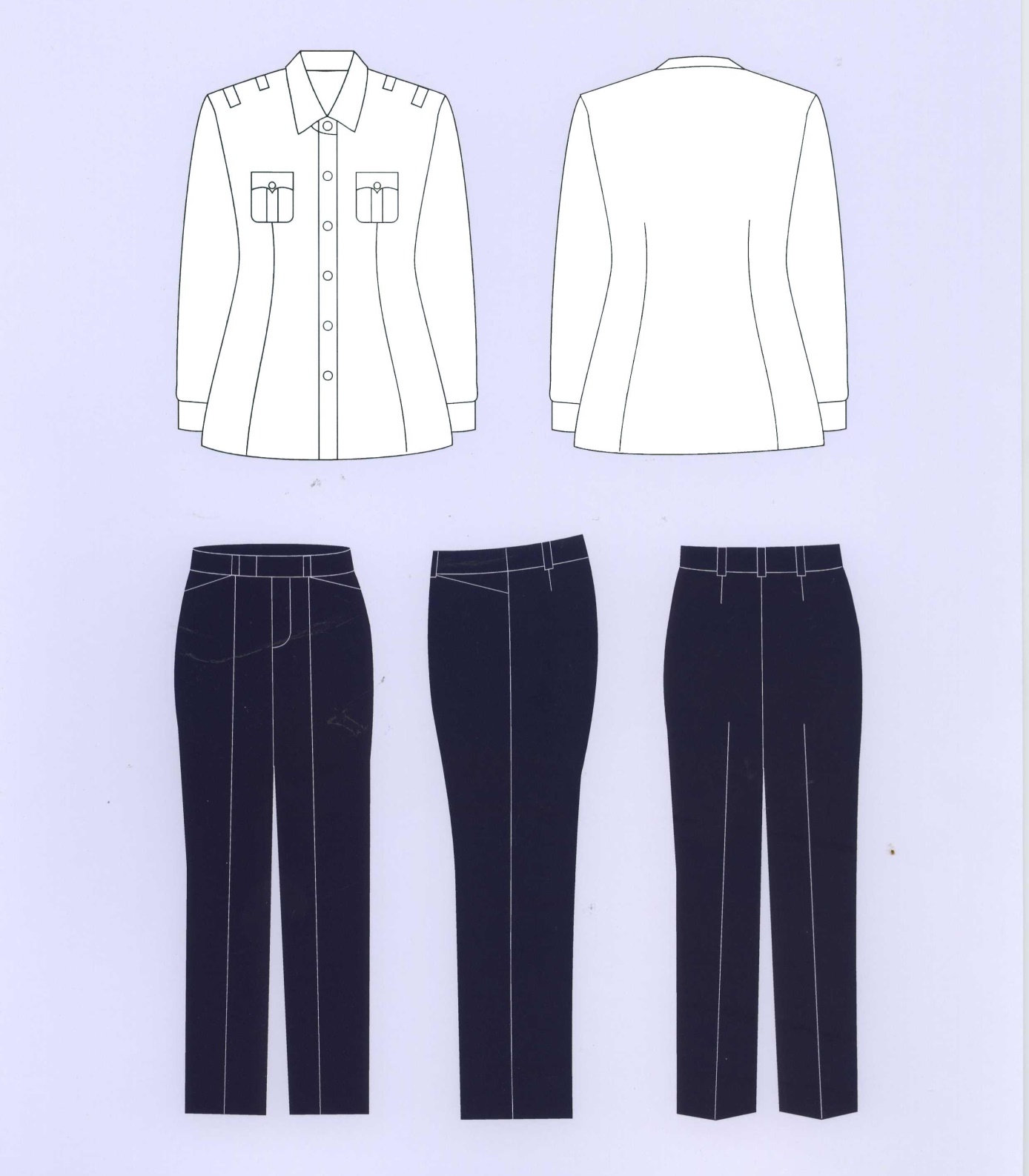 VÁY ÁO XUÂN HÈ NGẮN TAY - NỮ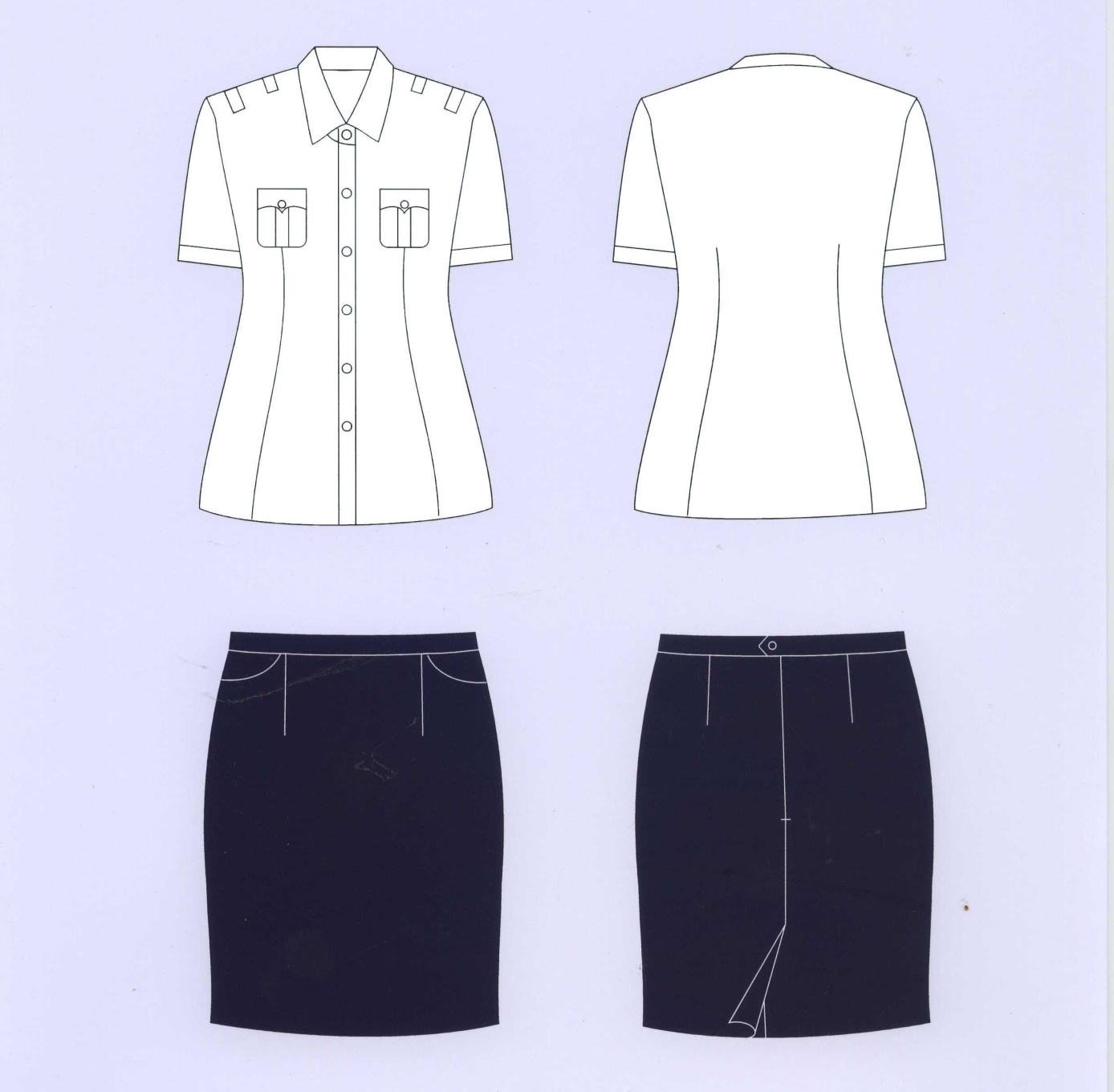 CÀ VẠT, THẮT LƯNG, GIÀY, TẤT CHÂN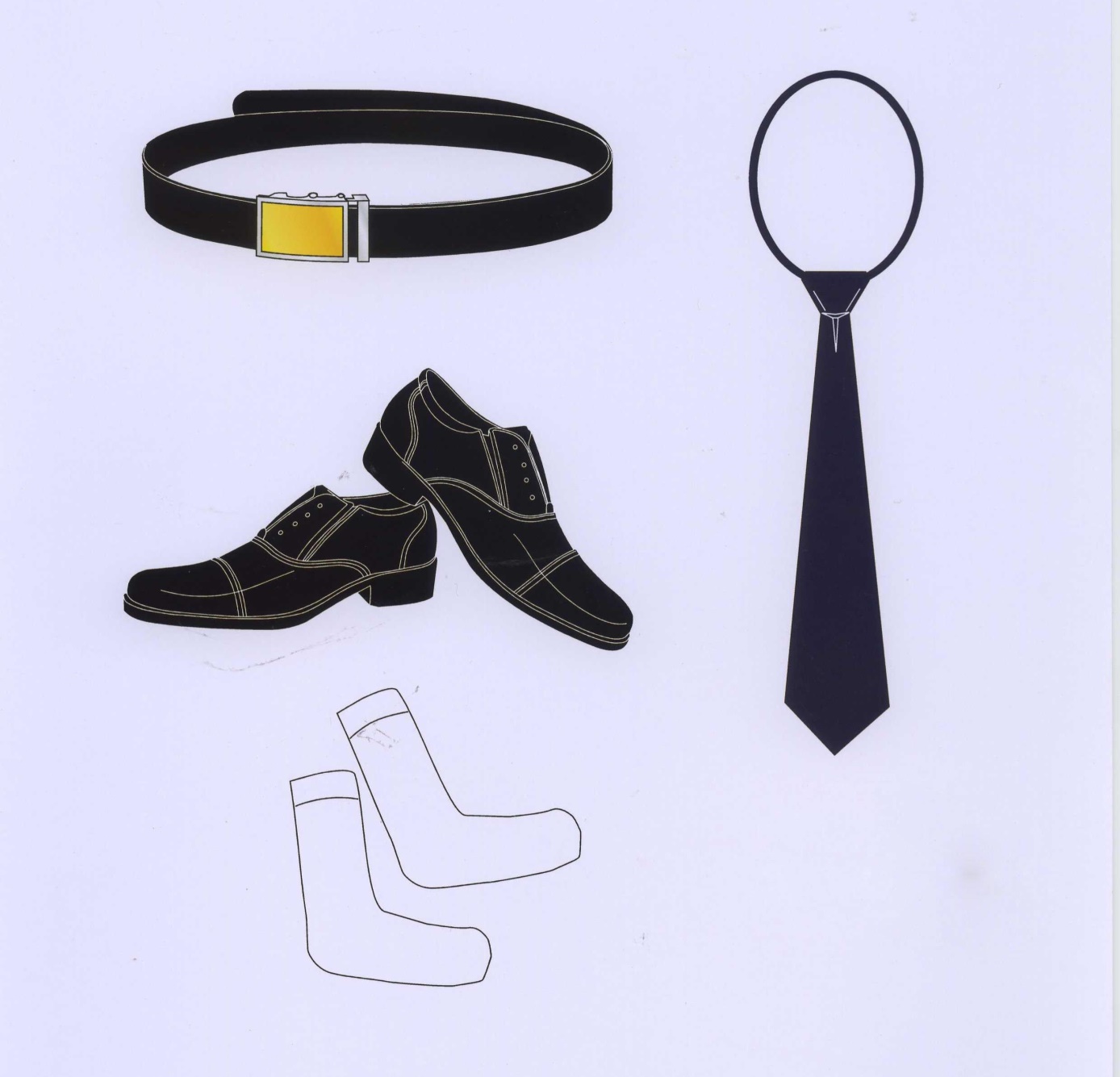 